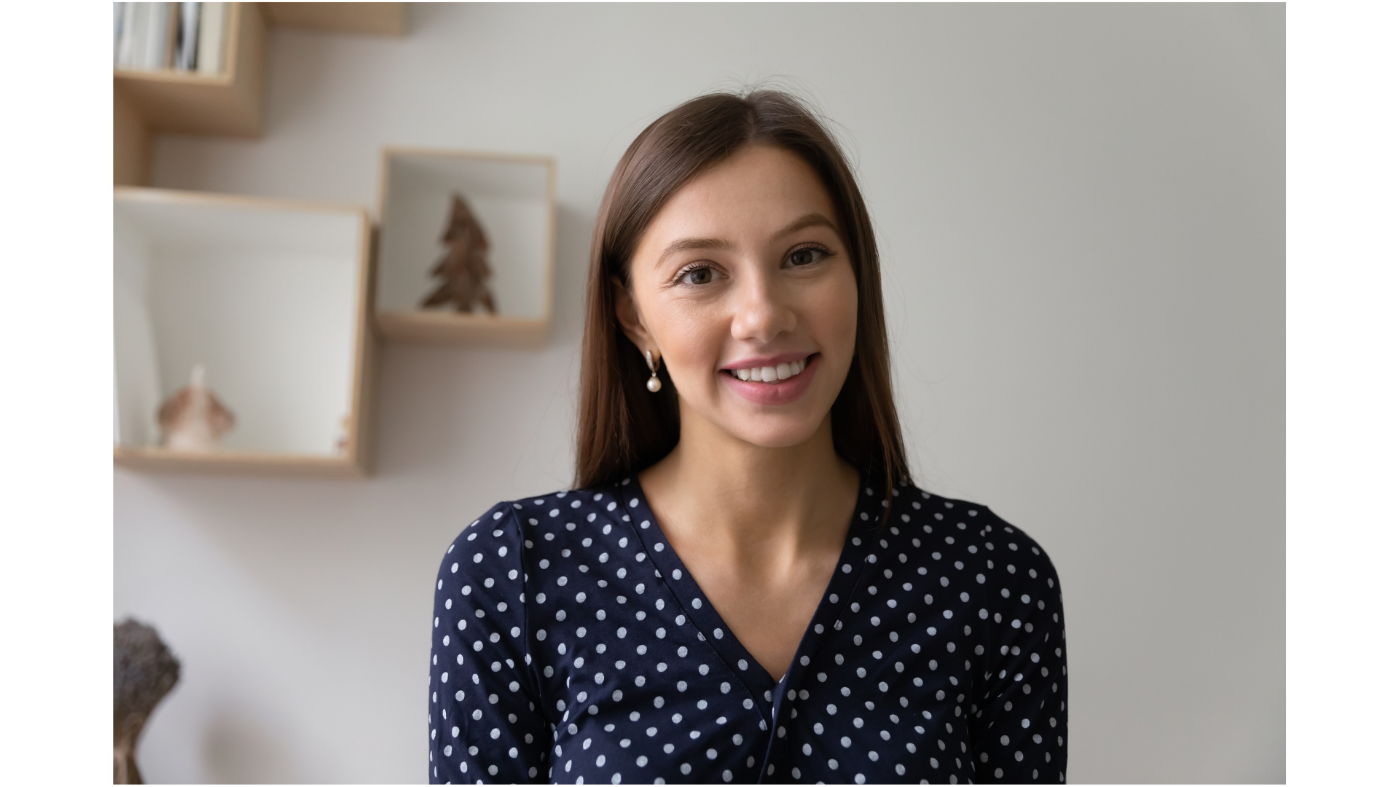                     Ayliz Renders  À propos8 décembre 1996                    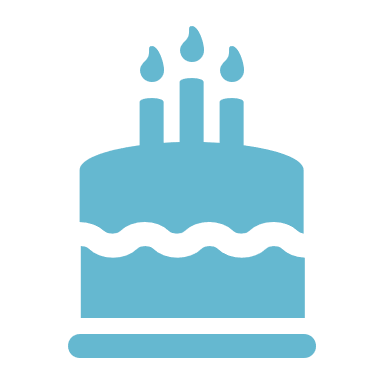   Rue de l'Aigle 0, 4000 Liège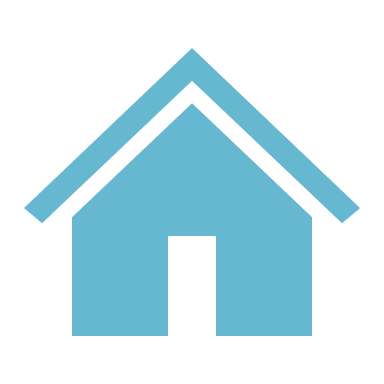         ayliz.renders@mail.com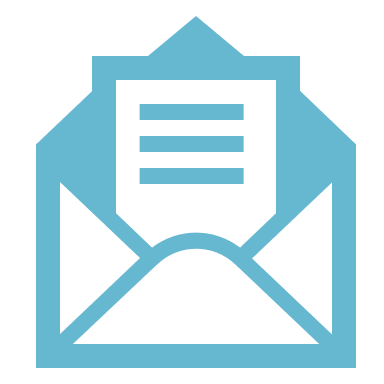     0000 00 00 00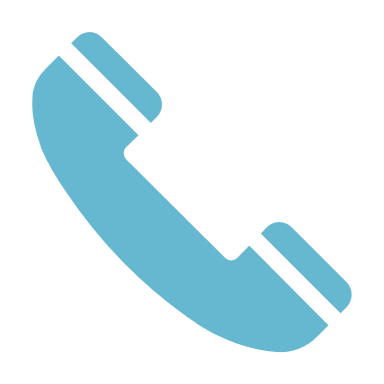                Nationalité : Belge
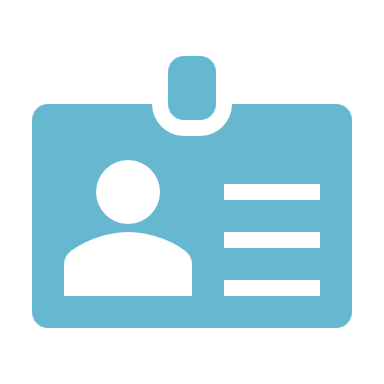 CompétencesWindows  &  MS Office Traitement de texte Techniques d’animation de réunions
Langues  FrançaisLangue maternelle  NéerlandaisOral : très bienÉcrit : bien  AnglaisOral : très bienÉcrit : bienExpérience professionnelle
OrganisationOrganisation de voyages d’affaires, de petits-déjeuners, de visites, etc.AdministratifUtilisation professionnelle d’outils bureautiques Windows et MS  Office Gestion de système d'archivageCarrière professionnelle
Secrétaire du chef du personnel chez Volvo, Gand (1 an)Proximus, Bruxelles (4 ans)Formation
Post graduat en Coaching de vieHaute École Artevelde (Gand)Baccalauréat en gestion d’entreprise
Haute École Artevelde (Gand)Mathématiques-Économie
Collège Saint-André (Liège)